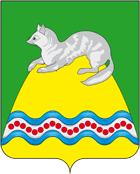 АДМИНИСТРАЦИЯ КРУТОГОРОВСКОГО СЕЛЬСКОГО ПОСЕЛЕНИЯ СОБОЛЕВСКОГО МУНИЦИПАЛЬНОГО РАЙОНА КАМЧАТСКОГО КРАЯ __________________________________________________________________РАСПОРЯЖЕНИЕАДМИНИСТРАЦИИ КРУТОГОРОВСКОГО СЕЛЬСКОГО ПОСЕЛЕНИЯ«25»  января  2017 г  № 08п. Крутогоровский « О размещение информации на официальных сайтах подведомственных  учреждений»   В соответствие с требованием законодательства  РФ  о размещение информации на официальном  сайте:Руководителям  подведомственных  учреждений   в срок до  01.02.2017 г. разместить на официальных сайтах учреждений  необходимую информацию.Контроль за настоящим распоряжением возложить на заместителя Главы Крутогоровского сельского поселения .Глава   Крутогоровского сельского поселения                                                     Г.Н. Овчаренко